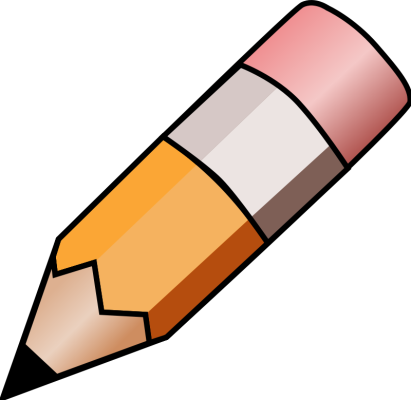 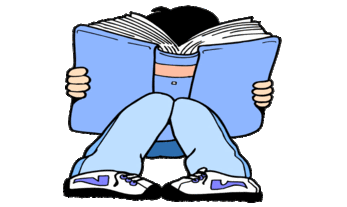 YEAR 3 HOME LEARNING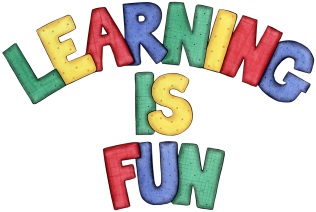 YEAR 3 HOME LEARNINGDate Set07/01/19Date DueMathleticsThis week will be learning how to estimate answers and how to add and subtract fractions.SpellodromeWritingThis week’s spellings:AntifreezeAntisocialAntisepticAnticlockwiseSubheadingSubmarineSubtitleSubdivideContinueSurpriseSpellings can also be found on spellodrome.com if you would like extra practice.Writing TaskThis term our topic question is, ‘Who first lived in Britain?’. For your home learning I would like you to create a piece of learning on either the Stone Age, the Bronze Age or the Iron Age. You could create an information poster, a piece of writing or even create a setting, using a box, for one of these ages. You could think of anything creative that you may like to do on this topic. This home learning is due Wednesday 16th January 2019.ReadingRecommended daily reading time:KS2 40 minutes.Home Learning ProjectDate Set:  07.01.19                   Date Due: 16.01.19GreekPlease go to Greek Class Blog for Greek Home LearningGreek Class - St Cyprian's Greek Orthodox Primary Academy